2. Στον Αίολο, στους Λαιστρυγόνες και στο νησί της ΚίρκηςΑίολοςΠοιος ήταν ο Αίολος και πώς ήταν το νησί του;Πόσο καιρό τους φιλοξένησε ο Αίολος;Όταν αποφάσισαν να φύγουν τι τους έδωσε και τι είπε στον Οδυσσέα; Ποιον άνεμο είχε αφήσει έξω και γιατί;Που έβαλε ο Οδυσσέας το ασκί;Πόσες μέρες ταξίδευαν και που κόντευαν να φτάσουν;Τι έγινε την δέκατη μέρα;ΛαιστρυγόνεςΠόσα καράβια μπήκαν στο λιμάνι των Λαιστρυγόνων; Ποιο δεν μπήκε; Πώς ήταν οι Λαιστρυγόνες και τι έκαναν μόλις είδαν τα καράβια του Οδυσσέα;Τι συνέβη τελικά; Ποιοι γλίτωσαν;ΚίρκηΠου τους έριξαν μετά οι άνεμοι; Τι έκανε ο Οδυσσέας μόλις έφτασαν εκεί;Τι έκανε η Κίρκη στους συντρόφους του Οδυσσέα;Πώς το έμαθε ο Οδυσσέας και τι έκανε μετά;Πόσο έμειναν στο νησί και τι τους συμβούλεψε η Κίρκη να κάνουν, όταν αποφάσισαν να φύγουν;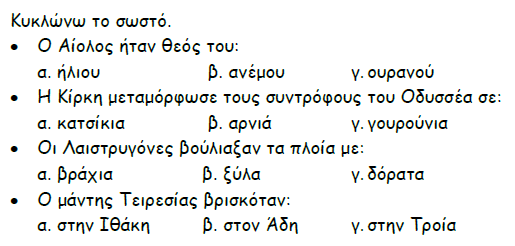 